Publicado en Madrid, España el 08/08/2019 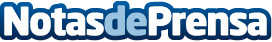 Zamedia lanza Toroslots.com La empresa afiliada Zamedia celebra el lanzamiento de su nueva guía de casinos enfocada en españolDatos de contacto:Erik King(599-9)-744 7051 Nota de prensa publicada en: https://www.notasdeprensa.es/zamedia-lanza-toroslots-com_1 Categorias: Juegos Madrid Entretenimiento Emprendedores E-Commerce http://www.notasdeprensa.es